Publicado en Madrid el 29/06/2022 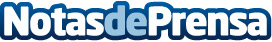 Viandas Hacienda Zorita experimenta un crecimiento del 55% en el primer tramo del añoLa apertura de un nuevo punto de venta y la recuperación del turismo han sido clave en los buenos resultadosDatos de contacto:Sara RodríguezALLEGRA COMUNICACION910 222 678Nota de prensa publicada en: https://www.notasdeprensa.es/viandas-hacienda-zorita-experimenta-un Categorias: Nacional Franquicias Emprendedores Consumo http://www.notasdeprensa.es